Documents à rapporter :E photo (ne pas se connecter sur le site ANTS) ;Photocopie pièce d’identité du demandeur CNI, ASSR2, AM.Journée défense & citoyenneté JDC (attention recensement en mairie à partir de 16 ans) ;1 enveloppe timbrée au tarif en vigueur, 1 enveloppe A5 plus deux timbres ;Photocopie CNI d’un des parents ou tuteur ;Attestation d’hébergement ;Facture – de 3 mois ou feuille d’imposition.Toute demande de permis se fait par voie dématérialisée (tout document manquant, votre demande ne pourra aboutir).- Régler 43 € et effectuer l'Evaluation en véhicule avec un formateur diplômé par l'Etat-A l'issue de l'évaluation, si vous êtes en désaccord avec le volume d'heures proposé, vous pouvez effectuer une nouvelle évaluation dans un établissement de formation de votre choix.
- Si vous êtes d'accord avec le volume d'heures proposé, signature du contrat.Possibilité de règlement par CB.
Membre d’une association agréée par l’administration fiscale acceptant à ce titre le règlement des honoraires par chèque libellés à son nom ou espèces. 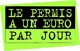 PRESTATION PERMIS B FORMULE TRADITIONNELLE LA BOXE B : livre de code, livret de conduite dématérialisé, livret de vérif, le spat & A.Accès à la salle de code pendant 1 an en illimité avec son appli & 169 séries de code internet pendant 6 mois.20 Heures de conduite & de  l’écoute pédagogique.1 accompagnement et présence au permis.Gestion administrative (en-dehors du forfait la présence et passage au code).Forfait BPréparation au code + 20 heures de conduite : 1000€Préparation au code + 25 heures de conduite : 1215€Préparation au code + 30 heures de conduite : 1430€Préparation au code + 35 heures de conduite : 1645€1 Heure de conduite complémentaire	 :  43€1 Evaluation de conduite		 :  43€1 examen au code			  : 30€1 Passage en Conduite supervisée	  : 64.5€1 Accompagnement & présence au permis	 : 43€Autres voir avec l’accueilPossibilité de règlement en 4 fois :A la rédaction du contrat : 		 320 €A la 1ère leçon de conduite : 	 340 €A la 11ème leçon de conduite : 	 340 €A la 21ème heure de conduite : le solde prévu par contrat ou les Heures complémentaires.Le code seul 6 mois 160€ avec ANTS 	PRESTATION AM (BSR)La formule est à 250€Comprenant une formation de 8Heures de Théorie & de Pratique + 10 séances de code à l’auto-école.Casque obligatoire (tour de tête) ;Gants obligatoires ;Chaussure fermées obligatoires ;Veste obligatoire ;Pantalon Obligatoire.DOCUMENTS A RAPPORTERE photo (ne pas se connecter sur le site ANTS) ;Photocopie pièce d’identité du demandeur ; ASSR1 ou ASSR2;1 enveloppe timbrée au tarif en vigueur ;Photocopie CNI d’un des parents ou tuteur ;Attestation d’hébergement ;Facture – de 3 mois ou feuille d’imposition.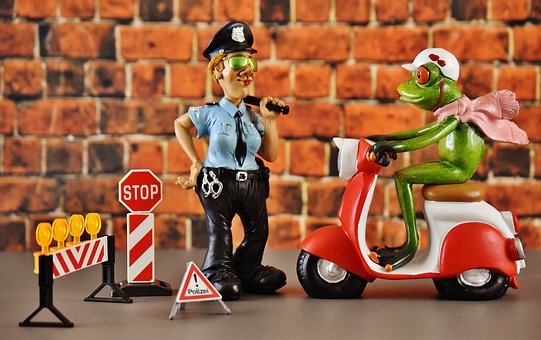 PRESTATION PERMIS B EN FORMULE AACLA BOXE AAC : livre de code, livret de conduite dématérialisé, livret de vérif, le spat & A.Accès à la salle de code pendant 1 an en illimité avec son appli (les parents peuvent accompagner leur enfant)  & 169 séries de code internet pendant 6 mois.20 Heures de conduite & de  l’écoute pédagogique + les 2 heures de rendez-vous préalable.1 accompagnement et présence au permis.Gestion administrative (en-dehors du forfait la présence et passage au code).Forfait AACPréparation au code + 20 heures de conduite + 2h de RDV préalable : 1030 €. Préparation au code +22 heures de conduite + 2h de RDV préalable : 1116€.Préparation au code +24 heures de conduite + 2h de RDV préalable : 1202 €.Les rendez-vous pédagogiques seront à régler lors de la prestation : 87 €1 Heure de conduite complémentaire	 :   43€1 Evaluation de conduite		 :   43€1 examen au code			 :  30€1 Passage en Conduite supervisée	 :  64.5€1 Accompagnement & présence au permis	 :  43€Autres voir avec l’accueilCette formation est ouverte aux personnes d’au moins 15 ans, sans limite d’âge. AACLA FORMATION INITIALE : 
Il faut obtenir le code. Suivre une formation de 20 heures de conduite minimum. LE RENDEZ-VOUS PREALABLE : (décret du 18 décembre 2009):
Avant la formation initiale et avant de débuter la conduite accompagnée, un rendez-vous de deux heures a lieu et consiste en une séquence de conduite qui réunit le candidat, l’enseignant et l’accompagnateur assis à l’arrière du véhicule. Ce rendez-vous a pour but de réaliser le passage de relais entre l’enseignant et l’accompagnateur. L’établissement de formation vous remet l’attestation de fin de formation initiale. Dès lors, la conduite accompagnée proprement dite démarre. LA CONDUITE ACCOMPAGNEE :
UNE DUREE MINIMALE DE 12 MOIS & 3000 KM MINIMUM, 2 RENDEZ-VOUS PEDAGOGIQUES AVEC L’UN DES PARENTS EST OBLIGATOIRE. LES RENDEZ-VOUS PEDAGOGIQUES (RDVP):
Le premier rendez-vous pédagogique doit être effectué entre le 4ème et 6ème mois après la remise de l’attestation de fin de formation initiale et avec au moins 1000 km.
Le deuxième est prévu lorsqu’au moins 3000 km ont été parcourus et dans les deux mois précédents l’examen pratique.Ces RDVP ont pour but de vérifier la progression de l’élève et d’approfondir ses connaissances. Ils se déroulent en présence de l’élève, de l’accompagnateur et du formateur.
CES DEUX RDV DURENT 3 HEURES. EXAMEN PRATIQUE : 
Remplir les conditions précédentes et avoir 17 ans ½ révolus & conditions l’AAC remplis.EQUIPEMENTS : 
Le véhicule doit être équipé d'un rétroviseur extérieur droit.ASSURANCE :Pas de supplément en AAC, attention les accompagnateurs plus de 5 ans de permis sans délit.Possibilité de règlement en 4 fois AAC :A la rédaction du contrat : 		330€A la 1ère leçon de conduite : 	350€A la 11ème leçon de conduite : 	350€A la remise de la F.F.I : le solde prévu par 0contrat ou les heures complémentaires.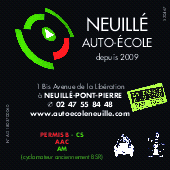      	 AG :18 037 00060 Siret 75318793900024HORAIRES DE BUREAU :MARDI 		17H30 A 19H30MERCREDI	17H30 A 19H30JEUDI 		FERMETUREVENDREDI 	17H30 A 19H30SAMEDI 		10H00 A 12H00Autres créneaux me demander, de préférence réservation par mail : autoecoleneuille@orange.frHEURES DE CODE :MARDI 		17H30 A 19H30MERCREDI 	17H30 A 19H30 19H30 à 20H Thématique inscription obligatoireJEUDI 		FERMETUREVENDREDI 	17H30 A 19H3019H30 à 20H Thématique inscription obligatoireSAMEDI 		10H00 A 12H00  14H à 15H Thématique inscription obligatoireATTENTION RESERVATION PAR MAIL CAUSE COVIDautoecoleneuille@orange.fr       LES HEURES DE CODE SONT AVEC OU SANS FORMATEURS.HEURES DE CONDUITE :DU MARDI AU VENDREDI DE 8H30 A 20H00 & SAMEDI DE 8H30 A 16H